PREDSEDA NÁRODNEJ RADY SLOVENSKEJ REPUBLIKYČíslo: 2288/2004-sekr.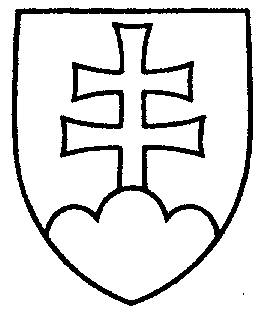 969ROZHODNUTIEPREDSEDU NÁRODNEJ RADY SLOVENSKEJ REPUBLIKYz 23. novembra 2004o pridelení zákona z 2. novembra 2004, vráteného prezidentom Slovenskej republiky na opätovné prerokovanie Národnou radou Slovenskej republiky na prerokovanie výboru Národnej rady Slovenskej republiky	Podľa § 90 ods. 2 zákona Národnej rady Slovenskej republiky 
č. 350/1996 Z. z. o rokovacom poriadku Národnej rady Slovenskej republiky v znení neskorších predpisovp r i d e ľ u j e m	zákon z 2. novembra 2004, ktorým sa mení a dopĺňa zákon Národnej rady Slovenskej republiky č. 350/1996 Z. z. o rokovacom poriadku Národnej rady Slovenskej republiky v znení neskorších predpisov a o zmene a doplnení niektorých zákonov, vrátený prezidentom Slovenskej republiky na opätovné prerokovanie Národnou radou Slovenskej republiky (tlač 967), doručený 23. novembra 2004	Ústavnoprávnemu výboru Národnej rady Slovenskej republiky 	na prerokovanie do 30. novembra 2004	s tým, že Národnej rade Slovenskej republiky podá správu  o výsledku prerokovania vráteného zákona vo výbore.	Pavol   H r u š o v s k ý   v. r.